Влияние Si: повышает  и уменьшает способность вытяжки.Влияние Mn:повышает прочность, не снижая пластичности, снижает крсноломкость и вред от O2 и S.Влияние Р: растворяется в Ф и выделяется на гр. зерен, охрупчивает сталь, придает хладоломкость.Влияние S: увеличивает красноломкость. Влияние N и O2: охрупчивают сталь.Влияние Н2: разрывает КР железа, обр. микротрещины – флакены.Отжиг: нагрев+выдержка+медленное охлаждение1)диффузионный. Для уменьшения хим. Неоднородности.(Тнагр.=1100-1200  выдержка 10-20ч.)2)полный отжиг. Для снятия внутр. напр. Нагр. выше АС3.В пред. 1-го зерна А возникает неск.зерен П.3)неполный отжиг.Для снятия внутр. напр.,сниж. НВ,улучш. обраб. заэвтект. сталей. Нагрев выше АС1.4)изотермический. Распад А на Ф и Ц при пост. т-ре. Нагрев, охл. до 700 (в распл. солей), выдержка с обр. П. и охл. на воздухе.Быстрее полного отжига в 2-3 раза.5)сфероидизирующий отжиг. Превращ. Пластинчатый П в зернистый.Для сталей с С>0,65%.Улучш.обр. резанием. Нагрев до АС1,охл. до 700, выдержка, нагрев до 600, охлаждение на воздухе.6)рекристаллизационный отжиг. Для снятия наклепа.Нагрев до 700, происх. восстан. нач. структуры.Нормализация: нагрев выше АС3 или АСm, выдержка и охл. на спокойном воздухе.Получ. пластинча-тый сорбит.Сниж. внутр. напряжения, происх. перекристаллизация. Но НВ выше чем при отжиге.Закалка: нагрев выше АС1, выдержка и охл. с V>Vкр.Структура неравновесного мартенсита.1)изотермическая закалка    2)закалка с самоотпуском (охл. до 200-300, затем охл. на воздухе). 3)закалка с обр. холодом. Сталь охл до конца линии мартенс. превр.: увел.НВ, стабилизир. размеры.Отпуск: нагрев выше АС1, охл. на воздухе.Получ. уст.структуру, увел. пластичности, уменш. напряжений.Перед отпуском материал должен быть Мз(HRC=60). 1)низкотемп. 200, Мо, HRC=60 (инстр.ст., шар.подш.)2)среднетемп. 400,То, HRC=40 (рессорно-пруж.) 3)высокотемп. 600, Со, HRC=30 (улучш. стали)ТО=Закалка+Высокий отпуск=Улучшение.Влияние ЛЭ:  Cr повышает жаро-,корр.стойкость, прокаливаемость, замедл. распад мартенсита.Ni пов. Пластичность и вязкость, сниж. хладноломкость, Vкр,чувствит. к концентраторам напряжений.Si увеличивает обл.  (кремнистые ферриты), жаростойкость.Увеличивает тепловую хрупкость. Mn –близок к Ni, более дешевый, снижает Vкр, вязкость феррита.Mo W обр. карбиды, увелич. прокаливаемость, измельчают зерно.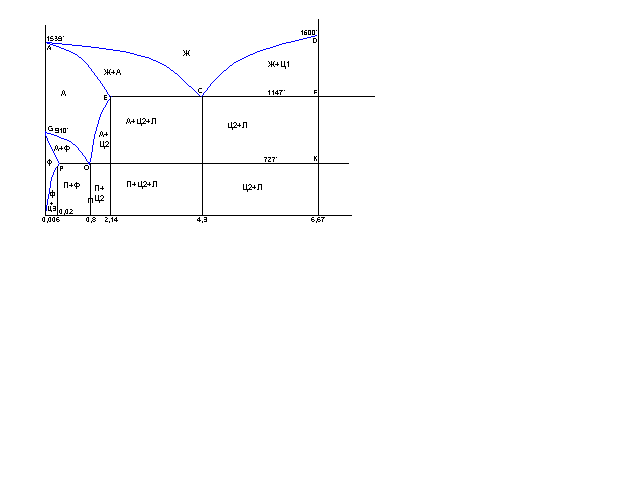 Аустенит (тв. р-р C - Fe-(ГЦК) HB=200 =40-50%)Ц1-перв. цементит (карбид Fe3C НВ=800) Ц2-втор. цементит (более мелкие пластинки)Феррит (тв.р-р С – Fe-(ОЦК) НВ=100 в=300Мпа =30-50%)Перлит (мех. смесь Ф+Ц)-эвтектоид (НВ=160 в=800Мпа =10%)Ледебурит (смесь Ц+А)-эвтектика (НВ=700, хрупкий), ниже 727 Л=П+Ц, т.к. А сущ. ниже 727 не может. доэвтектоидные 0,02-0,8%   низкоуглеродистые <0,3%   эвтектоидные     0,8%           среднеуглеродист. 0,3-0,7% заэвтектоидные 0,8-2,14%   высокоуглеродист. >0,7% Ст0…Ст6 констр. обыкновенного качества (в=380-500Мпа =25-17%)                50-65 ресс.пружин.08…65 констр.кач. (0,08-0,65%С в=330-600Мпа =33-16% 08-25 сварн.констр. 30-45 улучш.(оси,шатуны))У7…У13 инстр. (зернистый П 0,7-1,3%С НВ=170-190 ТО: У10-У13 закалка(выше АС1, вода)+отпуск(1700С)               НRC=62 реж.инстр. У7-У9 закалка (выше АС3, вода)+отпуск(3000С) НRC=58 ударно-штамп.инстр.08Х13 нерж.ст. ферритный класс09Х15Н8Ю  Cr-Ni нерж.ст. аустенитно мартенситная в=1100Мпа10Х13СЮ жаростойкая сталь110Г13Л сталь Гатфилда (А, НВ=200 при деформ: НВ=500) траки гусениц, долота отбойных молотков.1112 магнитомягкая сталь (крупнозерн. кремнистый феррит,ТО: отжиг в защитной атмосфере, серд.тр-ров.)11ХФ нетеплостойкая ЛС(250) высокой тверд. (60-67ед.) хор.лезвийность. ручной инстр., д/о, нож.полотна.12Х1 ЛС для измер. инструмента (ТО: длительный низкотемпературный отпуск)12Х13 нерж.ст. мартенситно-ферритный класс12Х18Н10Т Cr-Ni нерж.аустенитная ст. (ТО: закалка(11000С, вода) в=550Мпа после деформ. в=1250Мпа.12ХН3А  цементируемая ст. (HRC=58-62 =10-12%) кулачки, шестерни, поршневые пальцы.20Х цементируемая ст. (HRC=58-62 =10-12%) кулачки, шестерни, поршневые пальцы.2211 магнитомягкая сталь (крупнозерн. кремнистый феррит,ТО: отжиг в защитной атмосфере, серд.тр-ров.)25ХГТ цементируемая ст. (HRC=58-62 =10-12%) кулачки, шестерни, поршневые пальцы.30Х13 нерж.ст. мартенситный класс30ХГСА улучшаемая сталь (ТО: закалка (масло) валы, шатуны, штоки, ответственные болты и гайки).30ХГСН2А высокопрочная ст. среднеугл. комплекснолегир. (ТО:закалка+низкий отпуск) шасси, силовые констр.38ХН3МФА улучшаемая сталь (ТО: закалка (масло) валы, шатуны, штоки, ответственные болты и гайки).3Х2В8Ф штампы горячей (до7000С) штамповки, высокая окалиностойкость. 40Х улучшаемая сталь (ТО: закалка (масло) валы, шатуны, штоки, ответственные болты и гайки).40Х13 нерж.ст. мартенситный класс40ХН2МА высокопрочная ст. среднеугл. комплекснолегир. (ТО:закалка+низкий отпуск) шасси, силовые констр.40ХФА улучшаемая сталь (ТО: закалка (масло) валы, шатуны, штоки, ответственные болты и гайки).45Х14Н14В2М жаропрочная сталь4Х2В5МФ штампы горячей (до7000С) штамповки, высокая окалиностойкость.4Х5В2ФС штампы горячей (до6000С) штамповки, высокая окалиностойкость.4ХВ2С хол. штамповка, ударные нагрузки, теплостойкость до 3500С.55С2  пружинная сталь (ТО: закалка(850,масло)+отпуск(380-550),дробеструйная обработка, HRC=42…48.5ХВ2С хол. штамповка, ударные нагрузки, теплостойкость до 3500С.5ХНМ штампы горячей (до5000С) штамповки, высокая окалиностойкость.60С2ХФА пружинная сталь (ТО: закалка(850,масло)+отпуск(380-550),дробеструйная обработка, HRC=42…48.70С3А пружинная сталь (ТО: закалка(850,масло)+отпуск(380-550),дробеструйная обработка, HRC=42…48.9ХС нетеплостойкая ЛС(250) высокой тверд. (60-67ед.) хор.лезвийность. ручной инстр., д/о, нож.полотна.А20 автоматная сернистая сталь. АК6 деформируемый Al-сплав, ковочный в<450Мпа (ТО: закалка+старение)АЛ1 литейный Al-сплав (силумин) в=170Мпа (модифицируют NaCl+NaF.Хорошие литейные свойства.)АМг6   АМц термонеупрочняемые Al-сплавы в=270Мпа (упочняют хол.пластич.деформ.)обшивка самолетов.АС35Г2 автоматная свинецсодержащая стальБ83 баббит на основе олова (83%олова), высокие антифрикционные свойства.БрА5 безоловянная бронза, обр. давлением (7% Al)БрБ2 бериллевая бронза, твердая в=1200Мпа, жаростойкая. Пружины для приборостроения.БрО10 двухфазная оловянная бронза, хорошие антифрикционные свойства.БрО3Ц12С оловянная литейная бронзаБрО6 однофазная оловянная бронзаБрОФ6,5-0,4 оловянная бронза, обрабатываемая давлениемБрС30 литейная безоловянная бронзаВ95 высокопрочный деформируемый Al-сплав в=700Мпа, сложнолегированный (Al+Zn+Mg+Cu)ВК6 W-Со композит с Со-матрицей (6%Со) наполнитель: тугоплавкие карбиды.ВТ15 самый прочный Ti-сплав, деформируемый (в=1400Мпа =6%)(3%Al, 8%Mo, 11%Cr) обраб. ковкой.ВТ5 Ti-сплав деформируемый (в=900Мпа =до15%)(-сплав, 15% Al) обраб. ковкой.ВТ5Л Ti-сплав литейныйД1…Д16 термоупрочняемый Al-сплав (дюраль) ((в=470Мпа)(Al+Cu).ЕВ6   ЕХ5   ЕХ5К5 магнитотвердый материал (1% С)(ТО: спец.закалка+низкий отпуск).Л63 простая латунь (+`-фаза,т.к.от 39 до 45% Zn)(63%Cu, 37%Zn) горячая обработка давлением      Л80 простая латунь (-фаза,т.к. до 39%Zn) (80%Cu, 20%Zn) холодная обработка давлениемЛО77-1 морская латунь (77%Cu, 22%Zn, 1%Sn)ЛС59-1 спец. латунь (59%Cu, 1%Pb, 40%Zn)ЛЦ16К4  ЛЦ40С литейная латуньМА1 деформируемый Mg-сплав, самый легкий (в=300Мпа)МЛ6 литейный Mg-сплавР18  Р6М5  Р6М5К5 быстрореж. стали (1%С, 4%Cr, цифра за буквой%W) HRC от 60…65ед. теплост.6000С.САП3  спеч. алюм. пудра (в=400 Мпа) лопатки турбокомпрессоров,турбины, помпа “Жигулей”.Т15К6 Ti-W композит с Со-матрицей (15%карб.Ti, 6%Co, ост. карб.W) им нельзя обр. Ti-сплавы.ТТ15К6 Ti-Ta-W композит с Со-матрицей (15%карб.Ti иTa, 8%Co, ост. карб.W) HRC 82-92 (теплост.700-1000)Х  ЛС для измер. инструмента (ТО: длительный низкотемпературный отпуск)Х10Н90  Х20Н80  Х50Н50 нихром (в=700-1000Мпа =до 40%).Х12Ф1 штамповая сталь (хол.штамповка) теплостойкость 3500С.Х6ВФ штамповая сталь (хол.штамповка) теплостойкость 3500С.ХВГ нетеплостойкая ЛС(250) высокой тверд. (60-67ед.) хор.лезвийность. ручной инстр., д/о, нож.полотна.ШХ15 шар.подш. сталь (1%С,1,5%Cr) ТО: закалка(масло)+низкий отпуск.А-азот   Е-селен    К-кобальт С-кремний        Б-ниобий    Х-хром    Н-никель Т-титанВ-вольфрам    Ц-цирконий  Ф-ванадийГ-марганец    Ч-редкозем.  П-фосфорД-медь    Ю-алюминий  Р-бор  М-Мо